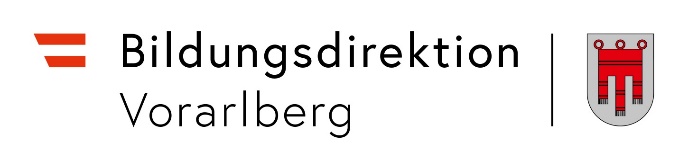 Risikoanalyse für schulbezogene Veranstaltungen (Schulsportwettkämpfe)Risikoanalyse nach § 14 (2) der COVID-19-Schulverordnung 2020/21(384. Verordnung des Bundesministers für Bildung, Wissenschaft und Forschung zur Bewältigung der COVID-19 Folgen im Schulwesen für das Schuljahr 2020/21)betreffend die Durchführbarkeit der schulbezogenen Veranstaltung (Schulsportwettkampf) ___________________________________________________________ am _____________________________ in _____________________________________________________________ im Hinblick auf den Schutz der Gesundheit der teilnehmenden Personen betreffend einer möglichen COVID-19 Infektion.Veranstaltungsleitung: ____________________________________________________________Eine Infektionsmöglichkeit besteht insbesondere in folgenden kritischen Bereichen:Veranstaltungshinweise:Sicherheitsabstand (Grün) = 1m, erweiterter Sicherheitsabstand (ab Gelb) = 2m Tragen eines Mund-/Nasenschutzes in allen Bereichen der Veranstaltung mit Ausnahme der eigentlichen sportlichen BetätigungZuschauer sind nicht gestattetKeine Zusammenkünfte aller Beteiligten für Begrüßungen und Siegerehrungen Es gelten die allgemeinen Hygienebestimmungen für Schulen (Durchlüftung, Mund-/Nasenschutz, Sicherheitsabstände,…)Es wird empfohlen, ausreichend Reserve-Mund-/Nasenschutz bei den Sportstätten mitzuführenAuf Grund der am _____________________ durchgeführten Risikoanalyse kann die schulbezogene Veranstaltung (Wettkampf) geplant / nicht geplant werden. Unterschrift:Auf Grund der am _____________________ durchgeführten Risikoanalyse kann die schulbezogene Veranstaltung (Wettkampf) durchgeführt / nicht durchgeführt werden. Unterschrift:Kritische BereicheBewertungsgrundlagenBewertungBewertungMögliche Präventionsmaßnahmen, HinweiseBeurteilung der Wirksamkeit der PräventionsmaßnahmeKritische BereicheBewertungsgrundlagenhochniedrigMögliche Präventionsmaßnahmen, HinweiseBeurteilung der Wirksamkeit der PräventionsmaßnahmeCOVID-19-Situation am Veranstaltungsort: Gemeinde, Sportstätten, …Ampelfarbe des VeranstaltungsortesBei Ampelfarben Orange oder Rot keine Durchführung der VeranstaltungCOVID-19-Situation an der teilnehmenden SchuleAmpelfarbe der teilnehmenden SchuleBei Ampelfarben Orange oder Rot keine Teilnahme an der VeranstaltungAn-/AbreiseAbfahrts-/Ankunftsort, Zeitpunkt, Verkehrsmittelgestaffelte An-/Abreise ermöglichen, …Mannschaften in Garderoben, SanitärräumenAnzahl der Garderoben, Raumgrößen, Anzahl der NutzerZeitliche Staffelung, zusätzliches Raumangebot schaffen, Reduktion der Teilnehmerzahlen, kein Umkleiden vorsehen, …Sportstätten Vorhandenes Raumangebot, Einhaltung des (erweiterten) SicherheitsabstandesReduktion der Teilnehmerzahlen, zeitliche Staffelung, …AufwärmenAbwicklungausreichende Aufwärmzonen einrichten, Anpassung des Zeitplans, …Aufenthaltszonenabgegrenzte Aufenthaltsbereiche für einzelne Schulenausreichende Aufenthaltsbereiche einrichten, Anpassung des Zeitplans, …Schiedsrichter/KampfrichterUmkleidemöglichkeit, AufenthaltszonenKontakt mit Teilnehmern minimieren, Anzahl der Schiedsrichter/Kampfrichter reduzieren, …MannschaftsführerbesprechungenAnzahl der teilnehmenden Personen, räumliche Möglichkeitenausreichende große Räumlichkeit, zugewiesene Sitzplätze, (erweiterter) SicherheitsabstandAkkreditierungRäumliche Gegebenheitengestaffelte Ausgabe SpeisenausgabenRäumliche Gegebenheitennur in autorisierten Betrieben, Einhaltung des jeweiligen Präventionskonzepts des BetriebesSportgeräteNutzung durch verschiedene Teilnehmererforderlichenfalls Desinfektion der Sportgeräte